Talleres de lengua indígena (náhuatl)TALLER: NahuatlTALLERISTA: Alberto Castro Cruz	FECHA: ABRIL-JUNIO 2020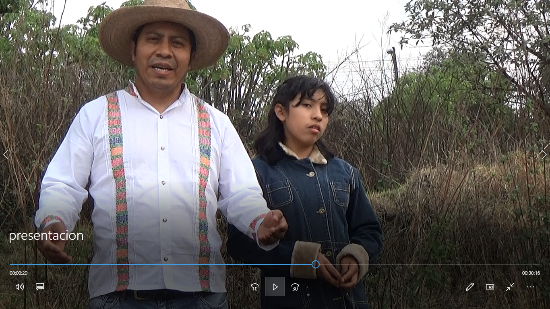 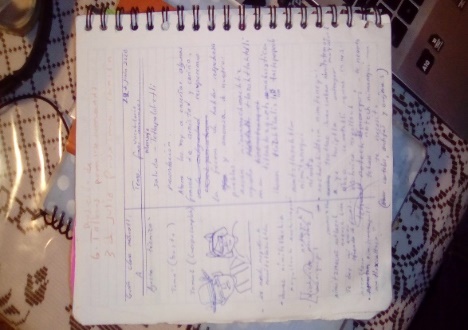 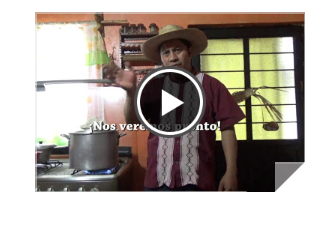 